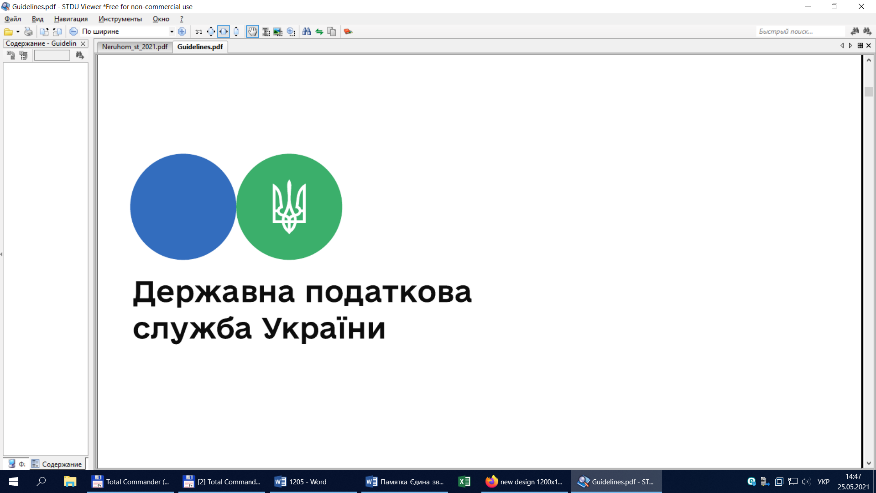 Самбірська ДПІ інформує, що неформальна економіка і незадекларована праця сприяють створенню і існуванню недобросовісної конкуренції щодо тих суб’єктів господарювання, які у повному обсязі забезпечують виконання зобов’язань щодо сплати податків, охорони праці і соціального забезпечення працівників. Використання незадекларованої праці для роботодавця – це: - додаткові витрати часу та ресурсів на навчання працівників – досвідчені спеціалісти відмовлятимуться працювати на таких умовах або швидко знайдуть краще місце;  - проблеми з отриманням банківських кредитів та інвестицій;  - закритий вихід на нові ринки країн ЄС, Канади і ще кілька десятків країн, з якими Україна уклала угоди про вільну торгівлю;  - істотні штрафи за порушення трудового законодавства у разі перевірки тощо. Наголошуємо, що оформлення трудових відносин із найманими працівниками відповідно до законодавства, сплата податків та єдиного внеску на загальнообовʼязкове державне соціальне страхування – це міцна оборона України, гарантований розвиток економіки, покращення інвестиційного клімату, зростання рівня соціальної захищеності, благополуччя кожної сім’ї і гідні умови праці для кожного.  